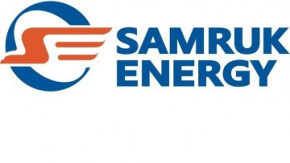 ҚАЗАҚСТАННЫҢ ЭЛЕКТР ЭНЕРГЕТИКАСЫ САЛАСЫНЫҢ НАРЫҒЫН ТАЛДАУ2023 ЖЫЛҒЫ ҚАНТАР-ТАМЫЗДайындаған: «Нарықты дамыту және сату» департаментіБайланыс ақпараты: 8 (7172) 69-24-04Қыркүйек, 2023 ж.Қазақстан БЭЖ-інде электр энергиясын өндіруЖүйелік оператордың деректері бойынша ҚР Электр станциялары 2023 жылғы қаңтар-тамызда 74 458,0 млн.кВтсағ электр энергиясын өндірді, бұл 2022 жылғы ұқсас кезеңнен 759,8 млн. кВтсағ немесе 1%-ға көп. Қазақстан БЭЖ-нің солтүстік және оңтүстік аймақтағында өндірістің өсуі байқалды. 		млн. кВтсағ1.1 ҚР облыстары бойынша электр энергиясын өндіру 2023 жылғы қаңтар-тамызда 2022 жылғы ұқсас кезеңмен салыстырғанда электр энергиясын өндіру Ақмола, Ақтөбе, Алматы, Абай, Қарағанды, Маңғыстау, Павлодар, Солтүстік Қазақстан және Түркістан облыстарында айтарлықтай өсті. Сонымен қатар, электр энергиясын өндірудің төмендеуі Атырау, Шығыс Қазақстан, Жамбыл, Жетысу, Қостанай, Қызылорда және Батыс Қазақстан облыстарында байқалды.млн. кВтсағ1.2 Энергия холдингтері мен ірі энергия өндіруші ұйымдардың электр энергиясын өндіруі2022 жылғы қаңтар-тамызда айларында энергия холдингтері мен ірі энергия өндіруші ұйымдардың электр энергиясын өндіруі 32 859,4 млн.кВтсағ құрады, бұл 2022 жылғы ұқсас кезеңнен (32 879,2 млн. кВтсағ) 19,8 млн. кВтсағ-қа аз, ал олардың жалпы өндіріс көлемінің жиынтық үлесі 44,1% - құрады.1.3 «Самұрық-Энерго» АҚ энергия өндіруші ұйымдарының электр энергиясын өндіруі«Самұрық-Энерго» АҚ энергия өндіруші ұйымдарының электр энергиясын өндіру көлемі 202і жылғы қаңтар-тамызда айларында 22 948,5 млн.кВтсағ құрады, 2022 жылдың ұқсас кезеңінің көрсеткіштерімен салыстырғанда электр энергиясын өндірудің төмендеуі 217,0 млн.кВтсағ немесе 1,0%-ды құрады. млн. кВтсағ1.4 Қазақстанның электр энергиясын өндіруде энергия холдингтерінің 
және ірі энергия өндіруші ұйымдардың үлестеріТөменде келтірілген кестеден көріп отырғанымыздай, «Самұрық-Энерго» АҚ компаниясының Қазақстанның электр энергиясы нарығындағы үлесі көшбасшы болып қалуда және 30,8% - ды құрайды. 1.5 «Самұрық-Энерго» АҚ Энергия өндіруші ұйымдарының түрлері бойынша электр энергиясын өндіру, млн. кВтсағҚазақстан БЭЖ-інде электр энергиясын тұтыну2023 жылғы қаңтар-шілдедегі өнеркәсіп жұмысының қорытындылары2023 жылғы қаңтар-тамызда Қазақстанда өнеркәсіптік өндірістің индексі (бұдан әрі – ӨӨИ) 103,8% құрады.Өндірістің өсуі тау-кен өндіру өнеркәсібі және карьерлерді қазуда – 4,3%, өңдеу өнеркәсібінде – 3,1%, электр энергиясымен, газбен, бумен, ыстық сумен және ауаны кондициялаумен жабдықтауда – 5,4%, сумен жабдықтау; қалдықтарды жинау, өңдеу және жою, ластануды жою бойынша қызметте 5,5% байқалады.Өңірлер арасында едәуір өсу Ақмола, Алматы, Атырау, Солтүстік Қазақстан облыстарында және Алматы қаласында белгіленді.Өңірлер бойынша өнеркәсіптік өндіріс индекстерінің өзгеруіөткен жылғы тиісті кезеңге %-бен, өсуі +, төмендеуі –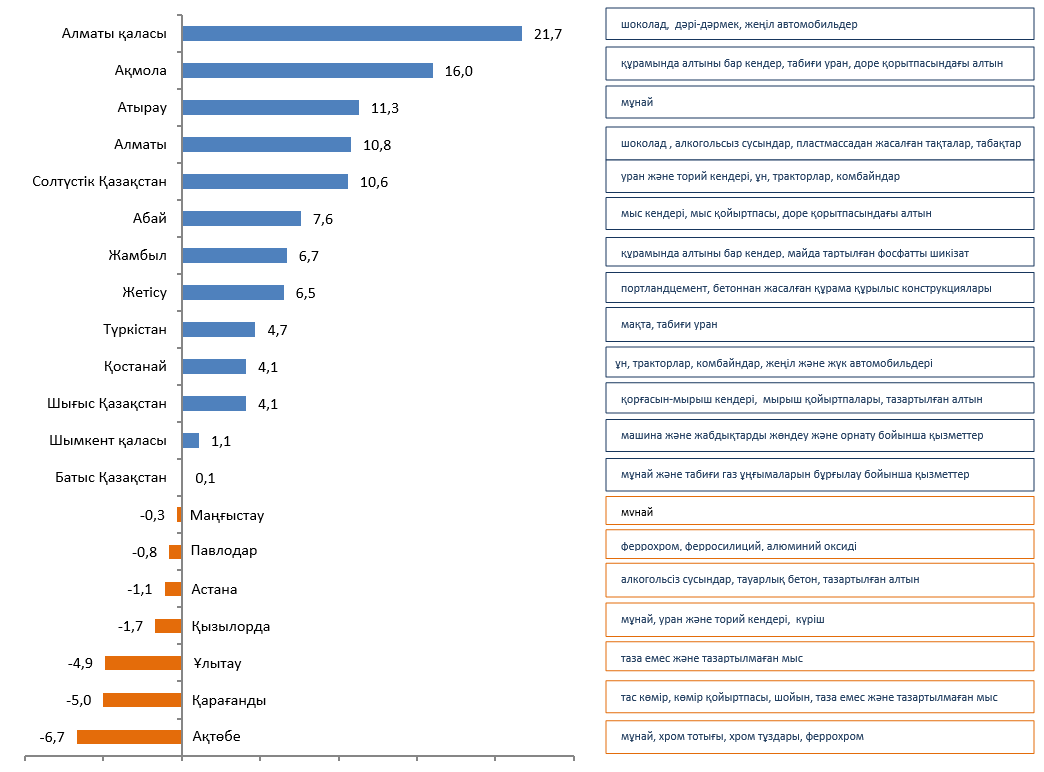 2.2 Аймақтар мен облыстар бойынша электр энергиясын тұтынуЖүйелік оператордың деректері бойынша 2023 жылғы қаңтар-шілдеде республиканың электр энергиясын тұтыну серпінінде 2022 жылғы көрсеткіштермен салыстырғанда 2 229 млн.кВтсағ немесе 3,0%-ға төмендеу байқалды. Мәселен, республиканың солтүстік және оңтүстік аймақтарында тұтыну 2,2 және 7,4% - ға өсті.млн. кВтсағ2.3 Энергия холдингтері мен ірі энергия өндіруші ұйымдар тұтынушыларының электр энергиясын тұтынуы2023 жылғы қаңтар-тамыз айларында энергия холдингтері мен ірі энергия өндіруші ұйымдардың тұтынушыларының электр тұтынуының төмендеуі байқалады.млн. кВтсағ2023 жылғы қаңтар-тамыз «Самұрық-Энерго» АҚ компанияларының электр энергиясын тұтынуының 282,5 млн.кВтсағ өсуі байқалады немесе 2022 жылғы ұқсас көрсеткіштермен салыстырғанда 5% - ға өсті.млн. кВтсағ2.4 Қазақстанның ірі тұтынушыларының электрді тұтынуы2023 жылғы қаңтар-тамызда 2022 жылғы ұқсас кезеңге қарағанда ірі тұтынушылар бойынша электр энергиясын тұтыну 165,1 млн.кВтсағ немесе 0,7% - ға төмендеу байқалды.млн. кВтсағ2.5 Электр энергиясын эскпорттау-импорттауЭлектр энергиясын өндіру-тұтынуды теңгерімдеу мақсатында 2023 жылғы қаңтар-тамызда РФ-ға экспорт 784,3 млн.кВтсағ, РФ-дан импорт 1 369,1 млн. кВтсағ құрады.млн. кВтсағКөмірҰлттық статистика бюросының ақпараты бойынша, Қазақстанда 2023 жылдың қаңтар- шілдеде 62 968,2 мың тонна тас көмір өндірілген, бұл 2022 жылдың сәйкес кезеңімен салыстырғанда 1,7% - ға азайды (64 063,1 мың тонна).мың тонна2023 жылдың қаңтар- шілдеде «Богатырь Көмір» ЖШС 24 257,4 мың тонна өндірді, бұл 2022 жылғы тиісті кезеңге қарағанда 2,1%-ға азайды (24 993,5 мың тонна). 2023 жылғы қаңтар- шілдеде а өткізілген көмір көлемі 24 340 мың тоннаны құрады, оның ішінде ҚР ішкі нарығына 18 600,1 мың тонна, бұл 2022 жылғы ұқсас кезеңге (18 893,9 мың тонна) қарағанда 1,6% -ға азайды және экспортқа (РФ) –                        5 740 мың тонна, 2022 жылдың сәйкес кезеңіне қарағанда көбірек (6 195,7 мың тонна), бұл 7,4% - ға азайды. 2023 жылдың қаңтар- шілдеде айларындағы көрсеткіштер бойынша ұқсас көрсеткіштермен салыстырғанда 2022 жылы «Богатырь Көмір» ЖШС-де көмір сату 749,5 мың тоннаға немесе 3% - ға азайды байқалады.мың тоннаЖаңартылған энергия көздеріҚР-дағы ЖЭК көрсеткіштеріҚазақстан «жасыл экономикаға» көшу жөніндегі векторды қабылдаған сәттен бастап Электр энергетикасы саласы реформалаудың Елеулі жолынан өтті.Мемлекет белгіленген нысаналы индикаторларға қол жеткізу үшін жаңартылатын энергия көздері секторын (бұдан әрі – ЖЭК) дамытуды қолдаудың қажетті шараларын құрды.- 2020 жылға қарай электр энергиясын өндірудің жалпы көлеміндегі ЖЭК үлесінің 3% - ы (қол жеткізілді);- 2030 жылға қарай электр энергиясын өндірудің жалпы көлеміндегі ЖЭК үлесінің 15% ;- 2050 жылға қарай электр энергиясын өндірудің жалпы көлеміндегі баламалы және ЖЭК үлесінің 50%.Қазақстандағы ЖЭК-тің үлкен ресурстық әлеуетін ескере отырып, сондай-ақ ЖЭК-ті дамытуды қолдаудың жасалған шарттары есебінен соңғы 7 жылда ЖЭК объектілерінің белгіленген қуаты 11 есеге жуық өсті.ҚР ЖЭК көрсеткіштеріҚорытындысы бойынша республикада белгіленген қуаты 2525 МВт болатын 130 ЖЭК нысаны жұмыс істейді. (46 ЖЭС-1107,5 МВт; 44 СЭС - 1148 МВт; 37 ГЭС – 267,4 МВт; 3 БиоЭС-1,77 МВт)Жүйелік оператордың деректері бойынша 2023 жылғы қаңтар-тамыз айларында ҚР ЖЭК (КЭС, ЖЭС, БГС, шағын СЭС) пайдалану объектілері электр энергиясын өндіру көлемі 4 507,1 млн.кВтсағ құрады. 2022 жылғы қаңтар-шілде айларымен алыстырғанда (4 147,5 млн.кВтсағ) өсім 359,6 млн.кВтсағ немесе 8,7%-ды құрады. млн. кВтсағ ЖЭК қолдауға арналған Тариф		ЖЭК дамуын қолдау шеңберінде "ЖЭК дамуын қолдау жөніндегі есеп айырысу-қаржы орталығы" ЖШС (бұдан әрі – "РФО" ЖШС) ЖЭК объектілері өндіретін электр энергиясын орталықтандырылған сатып алуды жүзеге асырады.		Өз кезегінде, "РФО" ЖШС ЖЭК объектілерінен алынған электр энергиясының жалпы тұтынушыларға және білікті шартты тұтынушыларға бөледі.«Самұрық-Энерго» АҚ-ның таза электр энергиясын өндірудегі рөлі«Самұрық-Энерго» АҚ ЖЭК объектілерінің (КЭС, ЖЭС, шағын СЭС) электр энергиясын өндіруі 2023 жылғы қаңтар-тамыз айларында 369,2 млн.кВтсағ құрады, бұл 2022 жылғы ұқсас кезеңімен салыстырғанда 71,2%-ға жоғары (2022 жылғы қаңтар-шілде айларына «Самұрық-Энерго» АҚ ЖЭК өндіруі 215,7 млн.кВтсағ құрады). 2023 жылғы қаңтар-тамыз айларында «Самұрық-Энерго» АҚ ЖЭК электр энергиясының үлесі ҚР-да ЖЭК объектілері өндіретін электр энергиясы көлемінің 8,2%-ын құрады, ал 2022 жылғы қаңтар-шілде айларында бұл көрсеткіш 5,2%-ды құрады. млн. кВтсағ№ АймақӨндіріс түріҚаңтар-шілдеҚаңтар-шілдеΔ, млн. кВтсағΔ, %№ АймақӨндіріс түрі2022ж2023жΔ, млн. кВтсағΔ, %ҚазақстанБарлығы73698,274458,0759,81,0ҚазақстанЖЭС57382,957150,8-232,1-0,4ҚазақстанГТЭС7370,67521,3150,72,0ҚазақстанСЭС6276,95996,6-280,3-4,5ҚазақстанЖелЭС1373,12357,4984,371,7ҚазақстанКЭС1294,71430,5135,810,5ҚазақстанБГҚ 01,41,4#ДЕЛ/0!1СолтүстікБарлығы54190,555110,7920,21,71СолтүстікЖЭС47127,747587,4459,71,01СолтүстікГТЭС1935,21913,0-22,2-1,11СолтүстікСЭС3998,13714,4-283,7-7,11СолтүстікЖелЭС718,31427,6709,398,71СолтүстікКЭС411,2466,955,713,51СолтүстікБГҚ 01,41,4#ДЕЛ/0!2ОңтүстікБарлығы9685,69708,623,00,22ОңтүстікЖЭС5871,95567,4-304,5-5,22ОңтүстікГТЭС2278,82282,23,40,12ОңтүстікСЭС195,2169,7-25,5-13,12ОңтүстікЖелЭС458,6728,0269,458,72ОңтүстікКЭС881,1961,380,29,13БатысБарлығы9822,19638,7-183,4-1,93БатысЖЭС4383,33996,0-387,3-8,83БатысГТЭС5240,25438,6198,43,83БатысЖелЭС196,2201,85,62,93БатысКЭС2,42,3-0,1№ ОблысҚаңтар-шілдеҚаңтар-шілдеΔ, млн. кВтсағΔ, %№ Облыс2022ж2023жΔ, млн. кВтсағΔ, %1Ақмола3 3873677,6290,68,62Ақтөбе2 376,702721,6344,914,53Алматы4 516,404647,9131,52,94Атырау4 809,304760,9-48,4-1,05Шығыс Қазақстан130,41484,71 354,31038,66Жамбыл5 752,704165,1-1 587,6-27,67Батыс Қазақстан2 970,202864,2-106,0-3,68Қарағанды515,3444,9-70,4-13,79Қостанай1 684,901519,1-165,8-9,810Қызылорда6 974,408102,61 128,216,211Маңғыстау752,2732,9-19,3-2,612Павлодар423,5394,0-29,5-7,013Солтүстік Қазақстан3 327,903358,730,80,914Түркістан31 291,8031436,2144,40,515Абай962,51462,5500,051,916Жетісу1 260,201357,697,47,717Ұлытау2 562,801327,5-1 235,3-48,2ҚР бойынша барлығы 73 698,2074458,0759,81,0№ п/пАтауы2022ж.2022ж.2023ж.2023ж.Δ 2023/2022жжΔ 2023/2022жж№ п/пАтауыҚаңтар-тамызҚР-дағы үлесі, %Қаңтар- тамызҚР-дағы үлесі, %млн. кВтсағ%Всего29 188,1 44,9%28836,243,6%-351,9 -1,2%1.ERG11 344,2 17,4%11303,017,1%-41,2 -0,4%2.ТОО «Казахмыс Энерджи»3 460,3 5,3%3515,25,3%54,9 1,6%3.ТОО «Казцинк»1 453,1 2,2%1271,91,9%-181,2 -12,5%4.АО «Арселлор Миттал»1 392,5 2,1%1097,51,7%-295,0 -21,2%5.ТОО «ККС» 3 745,0 5,8%3470,35,3%-274,7 -7,3%6.ЦАЭК2 898,2 4,5%3192,34,8%294,1 10,1%7.АО «Жамбылская ГРЭС»1 993,1 3,1%1997,13,0%4,0 0,2%8.Нефтегазовые предприятия2 901,74,5%2988,94,5%87,2 3,0%№Атауы2022ж.2022ж.2023ж.2023ж.Δ 2023/2022жжΔ 2023/2022жж№Атауықаңтар-тамызҚР-дағы үлесі, %қаңтар-тамызҚР-дағы үлесі, %млн. кВтсағ%«Самұрық-Энерго» АҚ22 731,530,8%22 948,530,8%217,01,0%1 «АлЭС» АҚ3 494,34,7%3 405,84,6%-88,5-2,5%2«Екібастұз ГРЭС-1» ЖШС14 491,819,7%14 524,519,5%32,70,2%3«Екібастұз ГРЭС-2» АҚ3 566,54,8%3 716,85,0%150,34,2%4«Шардара СЭС» АҚ378,10,5%436,50,6%58,415,4%5«Мойнақ ГЭС» АҚ700,21,0%618,20,8%-82,0-11,7%6«Samruk-Green Energy» ЖШС13,40,0%14,20,0%0,785,8%7Шелек ЖЭС «Энергия Семиречья» ЖШС20,5 0,0%142,40,2%121,9594,6%8«Бірінші жел электр станциясы» ЖШС87,20,1%90,10,1%2,93,3%№АтауыҚаңтар-шілдеҚаңтар-шілдеΔ, 
млн. кВтсағΔ, %№Атауы2022ж2023жΔ, 
млн. кВтсағΔ, %Қазақстан73 707,775936,7402 229,03,01Солтүстік аймақ47238,748263,7971 025,12,22Батыс аймақ 9825,79797,271-28,4-0,33Оңтүстік аймақ16643,217875,6721 232,57,4оның ішінде. облыстар б-ша1Ақмола6759,97218,773458,96,82Ақтөбе 4 569,74304,494-265,2-5,83Алматы 7 397,67886,959489,46,64Атырау 4 471,24705,610234,45,25Абай187,52047,8681 860,3992,06Шығыс Қазақстан 6 540,74855,327-1 685,4-25,87Жетісу867,61038,072170,419,68Жамбыл 3 202,43340,052137,74,39Батыс Қазақстан1 817,71585,259-232,4-12,810Қарағанды 6 848,010149,4013 301,448,211Қостанай 3 027,72984,209-43,5-1,412Қызылорда 1 252,31331,16278,96,313Маңғыстау 3 536,83506,402-30,4-0,914Павлодар 12 704,912980,728275,82,215Солтүстік Қазақстан1 030,41090,80560,45,916Түркістан3 923,44279,427356,09,117Ұлытау5 569,82632,192-2 937,7-52,7№АтауыҚаңтар- тамызҚаңтар- тамызΔ, млн. кВтсағΔ, %№Атауы2022ж2023 жΔ, млн. кВтсағΔ, %Барлығы25 352,128 038,7-12 601,311%1.ERG8 762,09 270,7508,66%2.«Қазақмыс Копрорациясы» ЖШС2 257,0   2 402,7145,66%3.«Казцинк» ЖШС1 481,0   1 394,2-86,8-6%4.«Арселор Миттал Теміртау» АҚ2 016,9   1 973,9-43,0-2%5.«Қазақстан коммуналды жүйелері» ЖШС3 939,4   4 526,9587,515%6.«Орталық-Азия ЭК» АҚ3 194,5   3 565,9371,412%7.Жамбыл ГРЭС701,6   1 548,9847,3121%8.Мұнай-газ кәсіпорындары2 999,6   3 355,6356,012%№ Атауы Қаңтар- тамызҚаңтар- тамызΔ, млн. кВтсағΔ, %№ Атауы 2022ж2023жΔ, млн. кВтсағΔ, %IАО «Самрук-Энерго»5 331,15 613,3282,25%1.ТОО «Богатырь-Комир»175,6183,27,64%2.АО «АлатауЖарык Компаниясы»590,3603,713,42%3.ТОО «АлматыЭнергоСбыт»3 933,34 143,6210,35%№ ТұтынушыҚаңтар- тамызҚаңтар- тамызΔ, млн. кВтсағΔ, %№ Тұтынушы2022ж2023жΔ, млн. кВтсағΔ, %1«Арселор Миттал Теміртау» АҚ2 452,42 266,9 -185,5-7,62«Қазхром ТҰК» АФЗ АҚ (Ақсу)3 413,73 385,7 -28,0-0,83«Kazakhmys Smelting» ЖШС811,3353,0 -458,3-56,54«Қазмырыш» ЖШС1 810,31 761,5 -48,8-2,75«Соколов-Сарыбай ТББ» АҚ952,3829,4 -122,9-12,96«Қазақмыс Копрорациясы» ЖШС875,9752,3 -123,7-14,17«Қазхром ТҰК» АФЗ АҚ (Ақтөбе)2 167,31 988,3 -179,1-8,38«Сәтпаев атындағы канал» РМК248,7289,6 40,916,49«YDD Corporation» ЖШС558,3730,3 172,030,810«Өскемен титан-магний комбинаты» АҚ483,8433,6 -50,2-10,411«Атырау мұнай өңдеу зауыты» ЖШС525,3527,0 1,70,312«Тенгизшевройл» ЖШС1 250,91 291,9 41,03,313«ПАЗ» АҚ (Павлодар алюминий зауыты)648,9633,8 -15,1-2,314«ҚЭЗ» АҚ (Қазақстан электролиз зауыты)2 420,72 483,6 62,92,615«Казақстан Темір Жолы» ҰК" АҚ2 295,42 393,3 97,94,316 «KEGOC» АҚ3 166,23 796,4 630,119,9БарлығыБарлығы23 916,4 24 081,5-165,1-0,7НаименованиеҚаңтар- тамызҚаңтар- тамызΔ, млн. кВтсағΔ, %Наименование2022ж2023жΔ, млн. кВтсағΔ, %Қазақстан экспорты-1 057,8-1 480,7-422,940,0%Ресейге-838,0-904,0-65,97,9%Орталық Азияның БЭЖ-іне-219,7-576,8-357,0162,5%Қазақстан импорты1 130,91 571,8440,839,0%Ресейден830,91517,4686,482,6%Орталық Азиядан300,054,4-245,6-81,9%Ауысым сальдосы «+» тапшылық, «-» артықшылық73,291,117,924,4%№ АймақҚаңтар - шілдеҚаңтар - шілдеΔ, мың тоннаΔ, %№ Аймақ2022ж2023жΔ, мың тоннаΔ, %1Павлодар39 013,339 192,2179,90,5%2Қарағанды18 991,818 570,5- 421,3-2,2%3Шығыс Қазақстан19,80,3-19,5-98,5%4Абай4 676,24 196-480,2-10,3%ҚР бойынша барлығы64 063,162 968,2- 1 094,9-1,7%№ АймақҚаңтар - шілдеҚаңтар - шілдеΔ, мың тоннаΔ, %2023/2022жж№ Аймақ2022ж2023жΔ, мың тоннаΔ, %2023/2022жжҚР-ның ішкі нарығы ҚР-ның ішкі нарығы 18 893,918 600,1-293,83-1,6%РФ-ға экспортРФ-ға экспорт6 195,75 740,0-455,71-7,4%БарлығыБарлығы25 089,624 340,0749,5-3%№Атауы2022ж2022ж2023ж2023жΔ, млн. кВтсағΔ, %№АтауыҚаңтар - тамызҚР-ғы үлесі, %Қаңтар - тамызҚР-ғы үлесі, %Δ, млн. кВтсағΔ, % IҚР-дағы барлық өндіріс 73 698,2100%74 458,0100%759,81,0%IIҚР-дағы барлық ЖЭК,4 147,55,6%4 507,16,1%359,68,7%IIIЖЭК өндірісі, оның ішінде аймақтар б-ша:тиісті аймақтағы үлес, %тиісті аймақтағы үлес, %тиісті аймақтағы үлес, %тиісті аймақтағы үлес, %тиісті аймақтағы үлес, %тиісті аймақтағы үлес, %Солтүстік аймақ1 258,62,3%2 062,93,7%804,363,9%Оңтүстік аймақ1 814,418,7%2 236,623,0%422,223,3%Батыс аймақ198,62,0%204,12,1%5,52,8%IVЖЭК өндірісі, оның ішінде аймақтар б-ша:ҚР ЖЭК үлесі, %ҚР ЖЭК үлесі, %ҚР ЖЭК үлесі, %ҚР ЖЭК үлесі, %ҚР ЖЭК үлесі, %ҚР ЖЭК үлесі, %Солтүстік аймақ1 258,630,3%2 062,945,8%804,363,9%Оңтүстік аймақ1 814,443,7%2 236,649,6%422,223,3%Батыс аймақ198,64,8%204,14,5%5,52,8%VЖЭК өндірісі, оның ішінде түрлері б-ша:ҚР ЖЭК үлесі, %ҚР ЖЭК үлесі, %ҚР ЖЭК үлесі, %ҚР ЖЭК үлесі, %ҚР ЖЭК үлесі, %ҚР ЖЭК үлесі, %КЭС1 294,731,2%1 430,531,7%135,810,5%ЖЭС1 373,133,1%2 357,452,3%984,371,7%Шағын СЭС1 479,735,7%717,815,9%-761,9-51,5%Био Газ Қондырғылары0,00,0%1,40,0%1,4-№Атауы2022ж2022ж2023ж2023жΔ, млн. кВтсΔ, %№АтауыҚаңтар - тамызҚР-ғы үлесі, %Қаңтар - тамызҚР-ғы үлесі, %Δ, млн. кВтсΔ, %IС-Э ЖЭК, оның ішінде:215,75,2%369,28,2%153,571,2%1«АлЭС» АҚ шағын СЭС-інің каскады 43,7МВт116,92,8%122,42,7%5,54,7%2«Samruk-Green Energy» ЖШС СЭС 2МВт + СЭС 1МВт3,80,1%4,20,1%0,410,5%3 «Samruk-Green Energy» ЖШС ЖелЭС Шелек 5МВт9,70,2%10,10,2%0,44,1%4«Бірінші жел электр станциясы» ЖШС ЖЭС 45 МВт85,32,1%90,12,0%4,85,6%5«Энергия Семиречья» ЖШС Шелек 60 МВтЖЭС--142,4-142,4-